Ateş, öksürük, burun akıntısı, solunum sıkıntısı, ishal şikayeti olması durumu ile aile içerisinde solunum yolu şikayetleri gelişen veya solunum yolu enfeksiyonu hikayesi ile hastane yatışı yapılan kişi varlığında ya da COVID-19 tanısı alan kişi bulunması durumunda okula gelmemem ve bu durumu velim vasıtasıyla okula bildireceğimi,Sınıfta her zaman aynı sırada oturacağımı,Kişilerle sosyal mesafeyi koruyacağımı,Ders ve teneffüslerde ağız ve burnumu tamamen kapatacak şekilde maske takacağımı, maskeyi elim temiz olarak sadece ipinden tutarak takıp çıkaracağımı ve maskemin ön yüzüne dokunmayacağımı, yanımda temiz yedek maske bulunduracağımı,Ders esnasında maskemi çıkarmayacağımı ve yüksek sesle konuşmayacağımı, bağırmam ve hapşırık ve öksürük durumunda maskemi çıkarmayacağımı,Tuvalet ve lavaboları kullanırken mümkün olduğunca yüzeylere peçete ile dokunacağımı,Her teneffüste sınıfı boşaltacağımı, teneffüslerde de sosyal mesafe ve hijyen kurallarına uyacağımı, Kendi sağlığımı ve diğer insanların sağlığını korumak için diğer sınıflara, öğretmen odasına, idari odalara girmeyeceğimi,Okula geldikten sonra en yakın lavaboda elimi yıkamam ve dezenfeksiyon standında elimi dezenfekte edeceğimi,Okul esnasında kendimi halsiz ve hasta hissettiğim zaman okul idaresine bilgi vereceğimi, Duvar ve tırabzanlara dokunmayacağımı,Okula geliş esnasında sosyal mesafeye dikkat edip hiç bir nesne ya da kişiyle fiziksel temas kurmamam ve usulüne uygun olarak maske takacağımı,Başkasına ait kalem, silgi vs. eşyaları kullanmayacağımı,Kullanılmış maskemi kirli maske çöp kovasına atacağımı,     Kabul ve taahhüt ederim. 	Tarih:Kabul ve Taahhüt EdenAdı – Soyadı:İmza: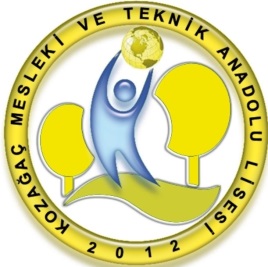 KOZAĞAÇMESLEKİ VE TEKNİK ANADOLU LİSESİDök. No :KOZAĞAÇMESLEKİ VE TEKNİK ANADOLU LİSESİYayın No:KOZAĞAÇMESLEKİ VE TEKNİK ANADOLU LİSESİYayın TarihiKOZAĞAÇMESLEKİ VE TEKNİK ANADOLU LİSESİRev. No :KOZAĞAÇMESLEKİ VE TEKNİK ANADOLU LİSESİRev. Tarihi :COVİD-19 ÖĞRENCİTAAHHÜT FORMUSayfa No :Hazırlayan       Müdür YardımcısıOnaylayanOkul Müdürü       EMİNE SOLMAZSÜLEYMAN ÇALKAR